Publicado en Málaga el 02/04/2018 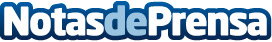 Hotel Cortijo Chico, ganador del Wedding Awards de Bodas.net 2018El Hotel Cortijo Chico, en Alhaurín de la Torre, Málaga, ha conseguido por quinto año consecutivo ser el ganador del Wedding Awards que otorga la página bodas.net cada año Datos de contacto:Hotel Cortijo Chicoinfo@hotelcortijochico.com656 95 55 51 - 952 4Nota de prensa publicada en: https://www.notasdeprensa.es/hotel-cortijo-chico-ganador-del-wedding-awards Categorias: Sociedad Andalucia Entretenimiento E-Commerce Restauración Celebraciones http://www.notasdeprensa.es